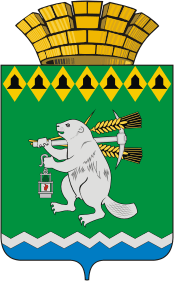 Администрация Артемовского городского округа ПОСТАНОВЛЕНИЕот 04.09.2020                                                                                                   № 868-ПАО внесении изменений в муниципальную программу «Реализация вопросов местного значения и переданных государственных полномочий в Артемовском городском округе на период до 2024 года»В соответствии с Федеральным законом от 06 октября 2003 года № 131-ФЗ «Об общих принципах организации местного самоуправления в Российской Федерации», решением Думы Артемовского городского округа от 12.03.2020
№ 667 «О внесении изменений в решение Думы Артемовского городского округа от 23.12.2019 № 641 «Об утверждении бюджета Артемовского городского округа на 2020 год и плановый период 2021 и 2022 годов», государственной программой Свердловской области «Развитие физической культуры и спорта в Свердловской области до 2024 года», утвержденной Постановлением Правительства Свердловской области от 29.10.2013 № 1332-ПП, подпунктом 9.1 пункта 9 раздела II протокола заседания Правительства Свердловской области 13.02.2020 (протокол № 5 от 17.02.2020), руководствуясь Порядком формирования и реализации муниципальных программ Артемовского городского округа, утвержденным постановлением Администрации Артемовского городского округа от 16.12.2013
№ 1730-ПА (с изменениями), статьями 30, 31 Устава Артемовского городского округа,ПОСТАНОВЛЯЮ:1. Внести в муниципальную программу «Реализация вопросов местного значения и переданных государственных полномочий в Артемовском городском округе на период до 2024 года», утвержденную постановлением Администрации Артемовского городского округа от 06.10.2017 № 1094-ПА, с изменениями, внесенными постановлениями Администрации Артемовского городского округа от 24.11.2017 № 1269-ПА, от 23.01.2018 № 45-ПА, от 18.05.2018 № 510-ПА, от 31.08.2018 № 915-ПА, от 18.01.2019 № 36-ПА, от 01.03.2019 № 228-ПА, от 19.04.2019 № 437-ПА, от 05.08.2019 № 848-ПА, от 29.11.2019 № 1371-ПА, от 31.01.2020 № 67-ПА, от 23.03.2020 № 306-ПА, от 05.06.2020 № 593-ПА, (далее – Программа) следующие изменения:1.1. в Паспорте Программы перечень основных целевых показателей Подпрограммы 3 изложить в следующей редакции:1.2. в Раздел 1 Программы в Подпрограмму 3 «Обеспечение условий для развития массовой физической культуры и спорта» (далее – Подпрограмма) внести следующие изменения:1.2.1. абзацы шестнадцатый, семнадцатый Подпрограммы изложить в следующей редакции:«С целью развития массового спорта, создания эффективной системы физического воспитания, направленной на развитие человеческого потенциала и укрепление здоровья населения, Указом Президента Российской Федерации от 24 марта 2014 года № 172 введен в действие Всероссийский физкультурно-спортивный комплекс «Готов к труду и обороне» (ГТО) (далее - Комплекс ГТО).На территории Артемовского городского округа полномочиями Центра тестирования наделено Муниципальное бюджетное учреждение Артемовского городского округа «Физкультурно-оздоровительный центр «Сигнал». Учреждение организовывает подготовку и тестирование граждан на соответствие государственным требованиям к уровню физической подготовленности Комплекса ГТО.»;1.2.2. дополнить Подпрограмму абзацами восемнадцатым, девятнадцатым, двадцатым следующего содержания:«Основные программные мероприятия связаны с развитием массового спорта, включая:- развитие физической культуры и спорта по месту жительства граждан;- организацию пропаганды физической культуры и спорта;- финансирование развития и модернизации спортивной инфраструктуры;- спорт высших достижений;- реализацию Комплекса ГТО.Реализация подпрограммы будет способствовать решению вышеназванных проблем, а также формированию привлекательного имиджа спорта и здорового образа жизни в Артемовском городском округе.Создание системы мотивации населения к систематическим занятиям физической культурой и спортом путем активизации спортивно-массовой работы на всех уровнях и в корпоративной среде, в том числе вовлечения в подготовку и выполнение нормативов Комплекса ГТО, а также развития спортивной инфраструктуры, позволяющей обеспечить достижение доли граждан, систематически занимающихся физической культурой и спортом, характеризуется целевыми показателями согласно Приложению № 1.»;1.3. Приложение № 1 к Программе дополнить строками 38.1, 38.2, 38,3:1.4. В Приложении № 2 к Программе строку 88 изложить в следующей редакции:1.5. Приложение № 3 к Программе Подпрограмму изложить в следующей редакции:«Подпрограмма 3 «Обеспечение условий для развития массовой физической культуры и спорта»Показатель 1. Доля населения Артемовского городского округа, систематически занимающегося физической культурой и спортом, в общей численности населения Артемовского городского округа в возрасте 3 – 79 лет.Значение показателя рассчитывается по формуле:Дз = Чзо / Чн х 100,где:Дз - доля населения Артемовского городского округа, систематически занимающегося физической культурой и спортом, в общей численности населения Артемовского городского округа в возрасте 3 – 79 лет;Чзо - численность населения в возрасте 3-79 лет, занимающегося физической культурой и спортом, в соответствии с данными федерального статистического наблюдения по форме №1-ФК «Сведения о физической культуре и спорте»;Чн - численность населения в возрасте 3-79 лет по данным информации Управления Федеральной службы государственной статистики по Свердловской области и Курганской области.Показатель 2. Доля детей и молодежи в возрасте 3 - 29 лет, систематически занимающихся физической культурой и спортом, в общей численности детей и молодежи.Значение показателя рассчитывается по формуле:Дздм = Чзо / Чн х 100,где:Дздм - доля детей и молодежи в возрасте 3 - 29 лет, систематически занимающихся физической культурой и спортом, в общей численности детей и молодежи;Чзо - численность детей и молодежи в возрасте 3 - 29 лет, занимающихся физической культурой и спортом, в соответствии с данными федерального статистического наблюдения по форме №1-ФК «Сведения о физической культуре и спорте»;Чн - численность детей и молодежи в возрасте 3 - 29 лет по данным информации Управления Федеральной службы государственной статистики по Свердловской области и Курганской области.Показатель 3. Доля граждан среднего возраста (женщины в возрасте 30 - 54 лет, мужчины в возрасте 30 - 59 лет), систематически занимающихся физической культурой и спортом, в общей численности граждан среднего возраста.Значение показателя рассчитывается по формуле:Дзсрв = Чзо / Чн х 100,где:Дзсрв - доля граждан среднего возраста (женщины в возрасте 30 - 54 лет, мужчины в возрасте 30 - 59 лет), систематически занимающихся физической культурой и спортом, в общей численности граждан среднего возраста;Чзо - численность граждан среднего возраста (женщины в возрасте 30 - 54 лет, мужчины в возрасте 30 - 59 лет), занимающихся физической культурой и спортом, в соответствии с данными федерального статистического наблюдения по форме №1-ФК «Сведения о физической культуре и спорте»;Чн - численность граждан среднего возраста (женщины в возрасте 30 - 54 лет, мужчины в возрасте 30 - 59 лет) по данным информации Управления Федеральной службы государственной статистики по Свердловской области и Курганской области.Показатель 4. Доля граждан старшего возраста (женщины в возрасте 55 - 79 лет, мужчины в возрасте 60 - 79 лет), систематически занимающихся физической культурой и спортом, в общей численности граждан старшего возраста.Значение показателя рассчитывается по формуле:Дзств = Чзо / Чн х 100,где:Дзств - доля граждан старшего возраста (женщины в возрасте 55 - 79 лет, мужчины в возрасте 60 - 79 лет), систематически занимающихся физической культурой и спортом, в общей численности граждан старшего возраста;Чзо - численность граждан старшего возраста (женщины в возрасте 55 - 79 лет, мужчины в возрасте 60 - 79 лет), занимающихся физической культурой и спортом, в соответствии с данными федерального статистического наблюдения по форме № 1-ФК «Сведения о физической культуре и спорте»;Чн - численность граждан старшего возраста (женщины в возрасте 55 - 79 лет, мужчины в возрасте 60 - 79 лет) по данным информации Управления Федеральной службы государственной статистики по Свердловской области и Курганской области.Показатель 5. Количество спортивно-массовых и физкультурно-оздоровительных мероприятий.Значение показателя рассчитывается на основе информации, представленной организациями и учреждениями Артемовского городского округа, расположенных на территории Артемовского городского округа, проводящих официальные физкультурные мероприятия и спортивные мероприятия, и составляет общее число спортивно-массовых и физкультурно-оздоровительных мероприятий, проводимых в Артемовском городском округе.Значение показателя рассчитывается по формуле:Е = n1 + n2 + ... n, где:Е - общее количество спортивно-массовых и физкультурно-оздоровительных мероприятий, проведенных в Артемовском городском округе;n, n1, n2 - количество спортивно-массовых и физкультурно-оздоровительных мероприятий, проводимых в организациях и учреждениях.Показатель 6. Доля спортсменов – разрядников от общего количества занимающихся в спортивных секциях.Значение показателя рассчитывается по формуле:Дср = Чср / Чн х 100,где:Дср - доля спортсменов-разрядников Артемовского городского округа от общего количества занимающихся в спортивных секциях Артемовского городского округа;Чср - численность спортсменов-разрядников в соответствии с данными федерального статистического наблюдения по форме № 1-ФК «Сведения о физической культуре и спорте»;Чн - численность населения, занимающегося в спортивных секциях, в соответствии с данными федерального статистического наблюдения по форме
№ 1-ФК «Сведения о физической культуре и спорте».Показатель 7. Доля лиц с ограниченными возможностями здоровья и инвалидов, систематически занимающихся физической культурой и спортом, в общей численности указанной категории населения.Значение показателя рассчитывается по формуле:Довз = Чз / Чновз х 100,где:Довз - доля лиц с ограниченными возможностями здоровья и инвалидов Артемовского городского округа, систематически занимающихся физической культурой и спортом, в общей численности указанной категории населения Артемовского городского округа;Чз - численность лиц с ограниченными возможностями здоровья и инвалидов, систематически занимающихся физической культурой и спортом, в соответствии в соответствии с данными федерального статистического наблюдения по форме № 3-АФК «Сведения об адаптивной физической культуре и спорте»;Чновз - численность лиц с ограниченными возможностями здоровья и инвалидов, проживающих на территории Артемовского городского округа.Показатель 8. Доля населения Артемовского городского округа, занятого в экономике, занимающегося физкультурой и спортом, в общей численности населения, занятого в экономике.Значение показателя рассчитывается по формуле:Дзнэ = Чз / Чрн х 100,где:Дзнэ - доля населения Артемовского городского округа, занятого в экономике, занимающегося физкультурой и спортом, в общей численности населения, занятого в экономике Артемовского городского округа;Чз - численность занимающихся физкультурой и спортом занятого в экономике, в соответствии с данными федерального статистического наблюдения по форме № 1-ФК «Сведения о физической культуре и спорте»;Чрн - численность населения Артемовского городского округа, занятого в экономике по данным информации Управления Федеральной службы государственной статистики по Свердловской области и Курганской области.Показатель 9. Уровень обеспеченности населения спортивными сооружениями, исходя из единовременной пропускной способности объектов спорта.Значение показателя рассчитывается по формуле:ЕПС = ЕПСфакт/ЕПСнорм х 100,где:ЕПС - уровень обеспеченности населения спортивными сооружениями, исходя из единовременной пропускной способности объектов спорта;ЕПСфакт - единовременная пропускная способность имеющихся спортивных сооружений, в соответствии с данными федерального статистического наблюдения по форме № 1-ФК «Сведения о физической культуре и спорте»;ЕПСнорм - нормативная потребность в объектах спортивной инфраструктуры, исходя из единовременной пропускной способности спортивных сооружений, рассчитанная в соответствии с Методическими рекомендациями о применении нормативов и норм при определении потребности субъектов Российской Федерации в объектах физической культуры и спорта, утвержденными приказом Минспорта России от 21.03.2018 № 244 «Об утверждении Методических рекомендаций о применении нормативов и норм при определении потребности субъектов Российской Федерации в объектах физической культуры и спорта».Показатель 10. Доля граждан, занимающихся в спортивных организациях, в общей численности детей и молодежи в возрасте 6-15 лет.Значение показателя рассчитывается по формуле:Дзд = Чзд / Чн х 100,где:Дзд - доля граждан Артемовского городского округа, занимающихся в спортивных организациях, в общей численности детей и молодежи Артемовского городского округа в возрасте 6 – 15 лет;Чзд - численность населения в возрасте 6-15 лет, занимающегося физической культурой и спортом в организованной форме занятий представляемая муниципальными учреждениями, в соответствии с данными федерального статистического наблюдения по форме № 1-ФК «Сведения о физической культуре и спорте»;Чн - численность населения в возрасте 6-15 лет по данным информации Управления Федеральной службы государственной статистики по Свердловской области и Курганской области.Показатель 11. Единовременная пропускная способность объектов спорта, введенных в эксплуатацию в рамках Государственной программы «Реализация основных направлений государственной политики в строительном комплексе Свердловской области до 2024 года».За основу расчета единовременной (нормативной) пропускной способности спортивного сооружения принимаются планово-расчетные показатели количества занимающихся физической культурой и спортом, утвержденные приказом Минспорта России от 21.03.2018 № 244 «Об утверждении Методических рекомендаций о применении нормативов и норм при определении потребности субъектов Российской Федерации в объектах физической культуры и спорта».В случае расчета единовременной (нормативной) пропускной способности для комплексного спортивного сооружения (комплексной площадки), на которой могут проводиться занятия (соревнования) по нескольким видам спорта, единовременная (нормативная) пропускная способность рассчитывается как среднее арифметическое количества, занимающихся по видам спорта, занятия по которым проводятся на комплексном спортивном сооружении (комплексной площадке), по формуле:ЕПСо = (а+в+с)/пгде:ЕПСо - единовременная (нормативная) пропускная способность комплексного спортивного сооружения (комплексной площадки);а, в, с - норматив занимающихся по видам спорта;п - количество видов спорта.Показатель 12. Доля населения Артемовского городского округа, выполнившего нормативы испытаний (тестов) Всероссийского физкультурно-спортивного комплекса «Готов к труду и обороне» (ГТО), в общей численности населения, принявшего участие в выполнении нормативов испытаний (тестов) Всероссийского физкультурно-спортивного комплекса «Готов к труду и обороне» (ГТО).Значение показателя рассчитывается по формуле:Дв = Чнв / Чнп х 100,где:Дв - доля населения Артемовского городского округа, выполнившего нормативы испытаний (тестов) Всероссийского физкультурно-спортивного комплекса «Готов к труду и обороне» (ГТО), в общей численности Артемовского городского округа, принявшего участие в выполнении нормативов испытаний тестов Всероссийского физкультурно-спортивного комплекса «Готов к труду и обороне» (ГТО);Чнв - численность населения, выполнившего нормативы испытаний (тестов) Всероссийского физкультурно-спортивного комплекса «Готов к труду и обороне» (ГТО), в соответствии с данными регионального оператора ВФСК «ГТО»;Чнп - численность населения, принявшего участие в выполнении нормативов испытаний тестов Всероссийского физкультурно-спортивного комплекса «Готов к труду и обороне» (ГТО), в соответствии с данными регионального оператора ВФСК «ГТО».Показатель 13. Количество спортивных площадок, оснащенных специализированным оборудованием для занятий уличной гимнастикой.Значение показателя устанавливается как количество спортивных площадок, оснащенных специализированным оборудованием для занятий уличной гимнастикой, в отчетном периоде.».2. Постановление опубликовать в газете «Артемовский рабочий», разместить на Официальном портале правовой информации Артемовского городского округа (www.артемовский-право.рф) и официальном сайте Артемовского городского округа в информационно-телекоммуникационной сети «Интернет» (www.artemovsky66.ru).3. Контроль за исполнением постановления возложить на заместителя главы Администрации Артемовского городского округа по социальным вопросам.Первый заместитель главы АдминистрацииАртемовского городского округа,исполняющий полномочия главыАртемовского городского округа						 Н.А. ЧеремныхПеречень основных
целевых показателей
программыПодпрограмма 31. Доля населения Артемовского городского округа, систематически занимающегося физической культурой и спортом, в общей численности населения Артемовского городского округа в возрасте 3 - 79 лет.2. Доля детей и молодежи в возрасте 3 - 29 лет, систематически занимающихся физической культурой и спортом, в общей численности детей и молодежи.3. Доля граждан среднего возраста (женщины в возрасте 30 - 54 лет, мужчины в возрасте 30 - 59 лет), систематически занимающихся физической культурой и спортом, в общей численности граждан среднего возраста.4. Доля граждан старшего возраста (женщины в возрасте 55 - 79 лет, мужчины в возрасте 60 - 79 лет), систематически занимающихся физической культурой и спортом, в общей численности граждан старшего возраста.5. Количество спортивно-массовых и физкультурно-оздоровительных мероприятий.6. Доля спортсменов-разрядников от общего количества занимающихся в спортивных секциях.7. Доля лиц с ограниченными возможностями здоровья и инвалидов, систематически занимающихся физической культурой и спортом, в общей численности указанной категории населения.8. Доля населения Артемовского городского округа, занятого в экономике, занимающегося физкультурой и спортом, в общей численности населения, занятого в экономике.9. Уровень обеспеченности населения спортивными сооружениями, исходя из единовременной пропускной способности объектов спорта.10. Доля граждан, занимающихся в спортивных организациях, в общей численности детей и молодежи в возрасте 6 - 15 лет.11. Единовременная пропускная способность объектов спорта, введенных в эксплуатацию в рамках Государственной программы «Реализация основных направлений государственной политики в строительном комплексе Свердловской области до 2024 года».12. Доля населения Артемовского городского округа, выполнившего нормативы испытаний (тестов) Всероссийского физкультурно-спортивного комплекса «Готов к труду и обороне» (ГТО), в общей численности населения, принявшего участие в выполнении нормативов испытаний (тестов) Всероссийского физкультурно-спортивного комплекса «Готов к труду и обороне» (ГТО).13. Проведение реконструкции и строительство спортивных сооружений.14. Количество спортивных площадок, оснащенных специализированным оборудованием для занятий уличной гимнастикой.15. Количество спортивных объектов, введенных в эксплуатацию в рамках Государственной программы «Реализация основных направлений государственной политики в строительном комплексе Свердловской области до 2024 года».38.1Доля детей и молодежи в возрасте 3 - 29 лет, систематически занимающихся физической культурой и спортом, в общей численности детей и молодежи%--82,882,983,083,183,2отчет отдела по физичес-кой культуре и спорту38.2Доля граждан среднего возраста (женщины в возрасте 30 - 54 лет, мужчины в возрасте 30 - 59 лет), систематически занимающихся физической культурой и спортом, в общей численности граждан среднего возраста%--32,237,541,548,655отчет отдела по физичес-кой культуре и спорту38.3Доля граждан старшего возраста (женщины в возрасте 55 - 79 лет, мужчины в возрасте 60 - 79 лет), систематически занимающихся физической культурой и спортом, в общей численности граждан старшего возраста%--16,220,024,624,725отчет отдела по физичес-кой культуре и спорту88Мероприятие 1 Организация и проведение мероприятий, оказание услуг в сфере физической культуры и спорта, оказание финансовой поддержки спортивным организациям, общественным федерациям, всего, из них270 682,819 524,424 830,947 810,743 353,345 054,545 054,545 054,538,38.138.238.339,40,42,43,44,45,42.1